Superintendent’s Memo #047-20
COMMONWEALTH of VIRGINIA 
Department of Education
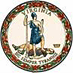 DATE:	February 21, 2020TO: 	Division SuperintendentsFROM: 	James F. Lane, Ed.D., Superintendent of Public InstructionSUBJECT: 	Analysis of Statewide Results for the Spring 2019 Mathematics Standards of Learning (SOL) TestsStatewide results for the spring 2019 Standards of Learning (SOL) mathematics tests have been analyzed to determine specific content that may have challenged students. In order to support mathematics instruction, presentations that provide examples of SOL content identified by this analysis have been posted on the Virginia Department of Education website on the Using Statewide SOL Test Results To Guide Instruction webpage.Each presentation contains concrete examples of the content for which student performance was weak or inconsistent. These samples are not SOL test items and are not meant to mimic SOL test questions. Instead, they are intended to provide mathematics educators with further insight into the concepts that challenged students statewide.It is important to note that the SOL and examples highlighted in the presentations should not be the sole focus of instruction, nor should these suggestions replace the data that teachers or school divisions have collected on student performance. Rather, this information provides supplemental instructional information based on student performance across the Commonwealth of Virginia.If you have any questions, please contact the student assessment staff at Student_Assessment@doe.virginia.gov or (804) 225-2102.JFL/MSB/tm